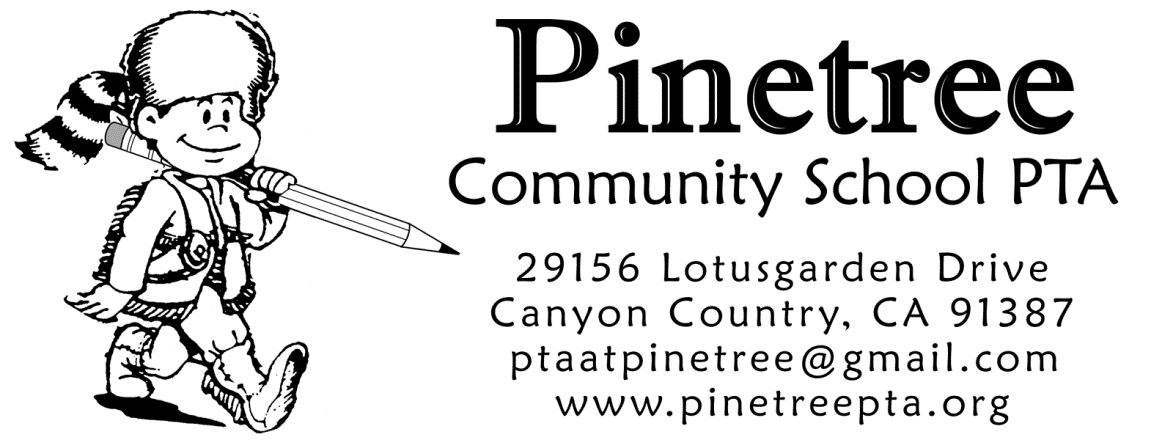 Dear Pinetree Room Parent(s),Thank you for volunteering to be the room parent for your child’s classroom.  Your participation makes a huge impact!You should work closely with your child’s teacher to determine the roll you will play in the classroom, but most room parents are involved with classroom participation for the Harvest Festival, assisting the teacher in planning class parties, and coordinating any Teacher Appreciation Week activities/events.We may need to reach you from time to time to fill you in on upcoming events.  Please fill out the enclosed contact form so we know how best to reach you.  If you have any questions or concerns, please feel free to call, email, or come by the office after drop off or before pick up to talk to one of us in person.  We know your time is valuable, and we thank you for making this contribution to your       child’s school year.  Your time and dedication is truly appreciated!Sincerely,Jessica LewisRoom Parent CoordinatorJnlewis86@aol.com(661) 644-8505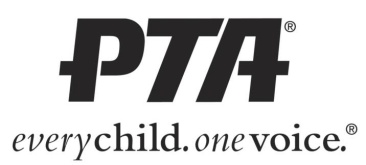 